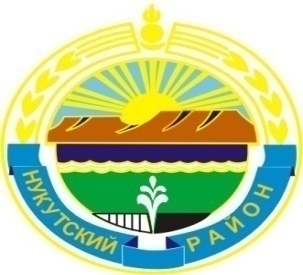 МУНИЦИПАЛЬНОЕ  ОБРАЗОВАНИЕ«НУКУТСКИЙ  РАЙОН»АДМИНИСТРАЦИЯМУНИЦИПАЛЬНОГО  ОБРАЗОВАНИЯ«НУКУТСКИЙ  РАЙОН»ПОСТАНОВЛЕНИЕ11 декабря 2019                                          № 681                                            п. НовонукутскийО проведении месячника качества и безопасностипиротехнической продукции на территориимуниципального образования «Нукутский район»  	В целях обеспечения безопасности услуг, оказываемых в сфере розничной торговли, предотвращения травматизма людей, связанного с использованием некачественной пиротехнической продукции, в соответствии с Законом Российской Федерации от 07 февраля 1992 года № 2300-I «О защите прав потребителей», согласно распоряжения Службы потребительского рынка и лицензирования Иркутской области от 06 декабря 2019 года № 4243-ср «О проведении месячника качества и безопасности пиротехнической продукции на территории Иркутской области, руководствуясь ст. 35 Устава муниципального образования «Нукутский район» АдминистрацияПОСТАНОВЛЯЕТ:Провести на территории муниципального образования «Нукутский район» с 17 декабря 2019 года по 16 января 2020 года месячник качества и безопасности пиротехнической продукции: салютов, фейерверков, петард, хлопушек, бенгальских огней и т.п. на территории муниципального образования «Нукутский район» (далее - месячник).Утвердить План мероприятий, проводимых в рамках месячника (Приложение № 1).Управлению экономического развития и труда Администрации муниципального образования «Нукутский район» (Платонова Н.А.) подвести итоги проведения месячника в срок до 24 января 2020 года.Опубликовать настоящее постановление в районной газете «Свет Октября» и разместить на официальном сайте муниципального образования «Нукутский район».Контроль за исполнением настоящего постановления возложить на начальника Управления экономического развития и труда Администрации муниципального образования «Нукутский район» Н.А. Платонову.Мэр                                                                                                                   С.Г. ГомбоевПриложение № 1к постановлению АдминистрацииМО «Нукутский район»от 11.12.2019 г. № 681ПЛАНмероприятий, проводимых в рамках месячника качества и безопасности пиротехнической продукции на территории муниципального образования «Нукутский район» Исполнила  10.12.2019 г.                                                                                    Е.И. БоденкоСогласовано:Начальник Управленияэкономического развития и труда Администрации муниципального образования      «Нукутский район»                                                                                             Н.А. ПлатоноваГлавный специалист–юрист юридического отдела Администрации муниципального образования «Нукутский район»                                                                                             _____________Перечень получателей документа:Платонова Н.А.Боденко Е.И.Орг. отдел№ п/пМероприятияСроки исполненияОтветственные исполнители1Опубликование информации о проведении месячника в районной газете «Свет Октября»до 17 декабря 2019 годаВедущий специалист по потребительскому рынку и защите прав потребителей Боденко Е.И.1Проведение разъяснительной работы среди населения через средства массовой информации о мерах предосторожности использования пиротехнической продукции с 17 декабря 2019 года по 16 января 2020 годаВедущий специалист по потребительскому рынку и защите прав потребителей Боденко Е.И.2Организация работы  по пресечению размещения нестационарных торговых объектов в местах, не предусмотренных схемами размещения нестационарных торговых объектов, утвержденных МО «Нукутский район», и (или) осуществление торговли пиротехнической продукцией на указанных объектахс 17 декабря 2019 года по 16 января 2020 годаВедущий специалист по потребительскому рынку и защите прав потребителей Боденко Е.И.3Организация «горячей» телефонной линии по качеству и безопасности пиротехнической продукции на территории МО «Нукутский район»с 17 декабря 2019 года по 16 января 2020 годаВедущий специалист по потребительскому рынку и защите прав потребителей Боденко Е.И.